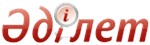 Об утверждении перечня острых заболеваний, представляющих опасность для окружающих, при которых иностранцы и лица без гражданства, находящиеся на территории Республики Казахстан, имеют право на получение гарантированного объема бесплатной медицинской помощиПостановление Правительства Республики Казахстан от 26 ноября 2009 года № 1937      В соответствии с пунктом 5 статьи 88 Кодекса Республики Казахстан от 18 сентября 2009 года "О здоровье народа и системе здравоохранения" Правительство Республики Казахстан ПОСТАНОВЛЯЕТ:
      1. Утвердить прилагаемый перечень острых заболеваний, представляющих опасность для окружающих, при которых иностранцы и лица без гражданства, находящиеся на территории Республики Казахстан, имеют право на получение гарантированного объема бесплатной медицинской помощи.
      2. Признать утратившим силу постановление Правительства Республики Казахстан от 16 октября 2006 года № 997 "Об утверждении Правил получения медицинской помощи иностранцами и лицами без гражданства, находящимися на территории Республики Казахстан" (САПП Республики Казахстан, 2006 г., № 38, ст. 425).
      3. Настоящее постановление вводится в действие со дня первого официального опубликования.      Премьер-Министр
      Республики Казахстан                       К. МасимовУтвержден          
постановлением Правительства
Республики Казахстан   
от 26 ноября 2009 года № 1937Перечень
острых заболеваний, представляющих опасность для окружающих,
при которых иностранцы и лица без гражданства, находящиеся
на территории Республики Казахстан, имеют право на получение
гарантированного объема бесплатной медицинской помощи      1. Дифтерия
      2. Корь
      3. Краснуха
      4. Коклюш
      5. Скарлатина
      6. Ветряная оспа
      7. Эпидемический паротит
      8. Паратифы А, В, С
      9. Полиомиелит
      10. Острые респираторные вирусные инфекции
      11. Грипп
      12. Менингококковая инфекция
      13. Холера
      14. Брюшной тиф
      15. Туберкулез
      16. Легочная форма сибирской язвы
      17. Чума
      18. Геморрагические вирусные лихорадки
      19. Вирусные гепатиты А, Е
      20. Малярия
      21. Группа острых кишечных инфекций© 2012. РГП на ПХВ Республиканский центр правовой информации Министерства юстиции Республики Казахстан